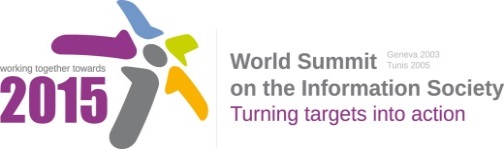 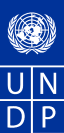 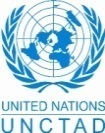 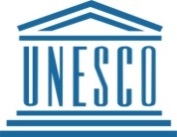 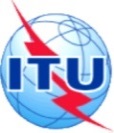 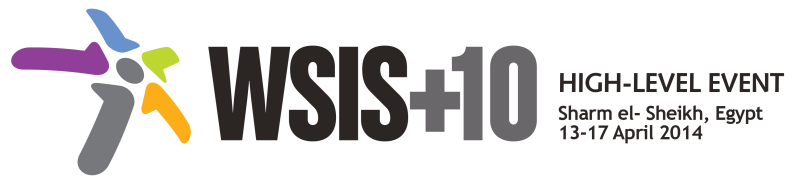 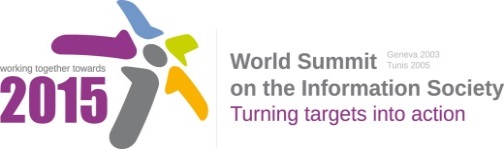 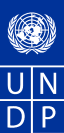 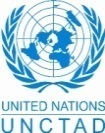 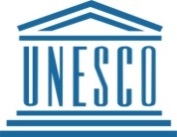 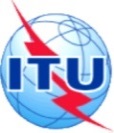 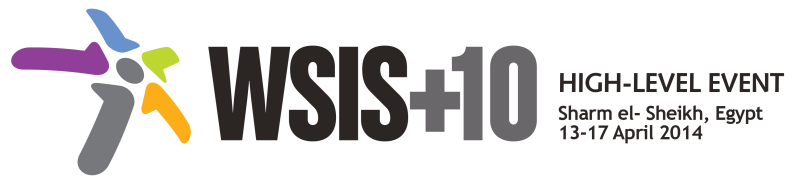 Document Number : WSIS+10/3/60Submission by: Canada, GovernmentPlease note that this is a submission for the Third Physical meeting of the WSIS +10 MPP to be held on the 17th and 18th of February.Draft WSIS+10 Vision for WSIS Beyond 2015B. Priority areas to be addressed in the implementation of WSIS Beyond 2015.A number of priority areas that have been identified by WSIS Stakeholders and they need to be addressed in the implementation of WSIS+10 beyond 2015 due to their importance in sustainable development and for strengthening the move towards building inclusive Information and Knowledge Society (ies). These priorities come in light of the changes that emerge from the ICT sector itself, in addition to the demands of the other sectors of the economy and the society which urges its enhancement. They are also due to technologies becoming more widely accessible, and they happen with the increasingly diverse and innovative uses for social, cultural, educational and economic purposes.With the rapid development of ICTs over the past ten years and the mainstreaming of ICTs into everyday life, the link between ICTs and human development is increasingly important. Therefore, it is necessary to consider the development of the inclusive information and knowledge society (ies) in the broader context of the post-2015 development agenda,We, the WSIS Stakeholders have identified the topics below as priority areas to be addressed in the implementation of WSIS Beyond 2015: Ensuring that Freedom of expression and other fundamental human rights enshrined in the Universal Declaration of Human Rights are fully observed in cyberspace as essential prerequisites to realizing the development and policy goals of the post 2015 development agenda. Encourage and facilitate people-centered and inclusive governance models and mechanisms that are based on human rights and the rule of law.Strengthening the interconnection between human rights online and offline –including  the rights of freedom of expression, peaceful assembly and association, privacy rights, as well as economic, social and cultural rights in accordance with international law; Ensuring that surveillance conforms to international human rights obligations and commitmentsRespecting and promoting human rights are essential prerequisites to realizing the development and policy goals of a post 2015 development agenda Ensuring open and inclusive multi-stakeholder models and mechanisms in all ICT governance processes, including the WSIS Process.All stakeholders should play a central role in the follow up and evaluation of achievements, taking into consideration the multistakholderism principle post-2015 development framework.Harnessing the potential of ICTs to strive towards realising the post 2015 development goals. Ensuring a clear and direct link and an explicit connection between the key aim of the WSIS, that of harnessing the potential of information and communication technology to promote and realize development goals, and the post 2015 development agenda. Increasing access to and use of ICTs, particularly to vulnerable groups, including broadband and mobile services through continued and increasing practical implementation measures at the same time taking steps to in the use of ICTs,Inclusion of vulnerable social groups - people with disabilities, elderly, refugees, migrants, etc. who must have a variety of opportunities to strengthen their social position through ICTs and e-services. Mainstreaming gender issues within action lines, to ensure action lines take account of continuing gender issues and redress discrimination..Ending technology-based violence and harassment against women, girls, and any individual based on their sexual orientation or gender identity.Ensure that the opportunities offered by the use of ICTs to reduce and redress discrimination, and to prevent violence against women and girls, are fully utilized and women's rights are taken into account in dialogue on human rights and the InternetEnsuring accessibility of information, services and ICTs for people with disabilities.Empowering and building capacities of person with disabilities to access information and knowledge using ICTs in order becoming an equal contributors of societyEnsuring universal design for all that contribute to the development of inclusive (disability) , accessible and affordable ICTs and services for persons with disabilitiesInclusion of Indigenous Peoples, who are a marginalized group, should be prioritized across all the action lines (for instance access to  e-learning, media, access are all of great importance to Indigenous Peoples). A separate action line focusing specifically on inclusivity of Indigenous Peoples would highlight this important issueBridging the digital divide will remain a crucial task. As technology moves on, bringing its benefits to early adopters will continue to be important to ensure that no one is left behind.Provision of affordable access to broadband and networks and services for all people to promote inclusiveness, social and geographical equity;Developing and advancing broadband network that supports the economic growth of the country and facilitate the utilization of ICT tools by the citizens.Providing developing countries with assistance and expanding broadband infrastructure and establishing Internet Exchange Points to improve the quality, increase the connectivity and resilience of networks, foster competition and reduce the costs of interconnections, which will also enable more local content and local e-Services to be provided in those countries.Urging governments and intergovernmental organizations as well as private institutions and organisations to pursue policies and programs that advocate for and promote Media and Information Literacy and Lifelong Learning for allICTs for skills development essential for economic development in Africa due to high youth uemployment and poor literacy and numeracy skills. Without better skilled youth (leveraged through ICTs) economic growth will not be inclusive and will not reduce poverty levels, because job creation will remain illusive,Encouraging ICT capacity building and building mechanisms for ICT skills development and focusing on fostering ICT skills to help generate jobs and allow more people to benefit from the Information Society. ICT professionalism in the period 2015 and beyond, ensuring that professional expertise keeps pace with advancing technology. Integrating ICT with educational initiatives and activities and exploring mechanisms for accreditation of on-line learningPrioritizing the sharing of existing expertise and best-practice solutions. between all stakeholders and creating replicable and sustainable ICT projects. Renewing attention to deepen and strengthen the actions taken in implementing the WSIS Action Lines (with an evaluation of the lessons learned over the past ten years so that others may benefit from the experience and to address the challenges we face today).   Promoting a Digital Economy [according to in line with WTO principles], , including creating equal possibilities in creating and providing online services.Addressing the tax challenges of the digital economy.Ensuring the promotion of  e-commerce and international free tradeExploring and promoting all affordable options for to enable affordable information access, including but not solely limited to market based information.Addressing e-environment issues and challenges, developing Green IT and using ICTs to combat climate change.Emphasizing on the importance of creating appropriate national strategies and policies for the advancement of WSIS /ICT for development goalsCooperation among all stakeholders at the National, Regional and Global level is essential.Engourage the development of frameworks that converge with the basic principles of inclusive information society. Encouraging and maintaining open standards and innovation in the ICT sector and the internetFocusing on the optimum set, quality and security of e-services is essential, Deploying of e-services to marginalized and disadvantaged members of society.Supporting providers of public access in the community such as libraries to help people access information resources they need and develop information literacy skills to improve their lives.Supporting policies to promote development and implementation of cloud computing. .Clear commitment from all stakeholders to support and facilitate enabling regulatory, legal and investment environments for ICT for DevelopmentStrengthening the use and development of transformative technology to enable more sustainable social and economic development.Further deepening and broadening multi-stakeholder participation, which has been so successful in allowing all interested stakeholder to participate in discussions and decision-making on the Internet Emphasizing the importance of maintaining an open Internet based on open standards development processes, and open governance as key enablers for an inclusive knowledge and information societies Enabling Internet access for all and Internet as an enabler for development.Ensuring ,through a multistakeholder approach, that all stakeholders have access to best-practice guidelines on safeguarding integrity and cybersecurity when accessing the Internet Working towards creating policies that lowerthe cost of Internet access for users in developing countries and LDCsWorking towards a more culturally and linguistically diverse world, with multi-lingualization of the Internet including email, search engines and native capability for Unicode.Supporting and Encouraging stakeholders to work together to continued technical evolution of the Internet to address known weaknesses and to increase speed and capability, while maintaining full interoperability and stability.Promoting affordable accessible and multilingual internet through infrastructure development and effective  competition.Building enabling environments and ensuring the continued openness of the Internet. Enabling open, democratic, transparent and multistakeholder mechanisms for internet governance; enabling all stakeholders to participate on an equal footing according to the respective roles and responsibilities of each stakeholder Furthering the dialogue on Network neutrality.Promoting and strengthening of enhanced cooperation, to enable stakeholders on an equal footing, to carry out their roles and responsibilities, in international public policy issues pertaining to the Internet.Building confidence and security in the use of ICTs, particularly regarding notably for  topics such as personal data protection and cyber security t trengthened cooperation between all stakeholders in helping developing countries to identify cybersecurity best practice is another other area that should be prioritized.Highlight best practice to encourage confidence in the use of ICTs.Focusing on enhancing national and regional capacity to address cybersecurity challenges and Strengthened Cooperation in cybersecurity between computer incident response teams is  another area that should be prioritized. Promoting a culture of cybersecurity and online safety and encouraging attention to child on line protection.Protecting the privacy of ICT and internet users Encouraging regional and national cybersecuirty strategies to protect users.Highlighting the importance and role of National Centers for Warning and Management of IT Incidents Exchange and Personal Data protection in Cloud computing,Providing assistance for those countries that would like to adopt legal frameworks to promote their domestic telecoms/ ICT markets in the future.Freedom of Expression and Association are important to guarantee adopting the policies and strategies for access and openness for the different actors to be engaged in those tools.Encouraging the full deployment of IPv6 to ensure the long-term sustainability of the addressing space.Developing convergence between broadcasting and mobile servicesPushing forward the transition from analogue to digital terrestrial broadcasting    Developing agreed goals and time-based targets along with enhanced monitoring and reporting. 